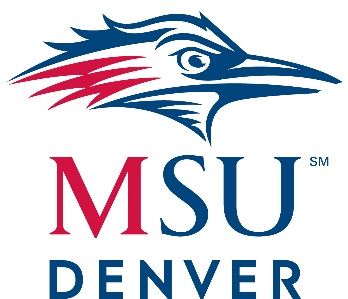 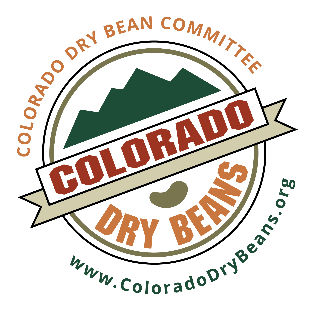 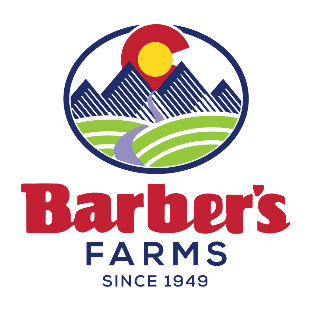 Colorado Bean Summit | Friday, September 24, 2021 | Metropolitan State University of DenverPresenting Sponsor		Colorado Dry Bean CouncilOpening Sponsor		Barber’s FarmsReception Sponsor		School of Hospitality, Tivoli BreweryNonprofit Honoree		We Don’t Waste8:00 AM- 9:00 AM		Reception with Meet and Greet				Coffee, Tea, Pastries, Fruit, Fresh Municipal Tap Water				Alumni Lounge				Poster Competition on display in HLC 200 and 2029:00-9:20 AM			Opening Remarks		Culinary Demonstration Theater				Professor Jackson Lamb, MBA, CHE, MSU Denver				Dr. Henry Thompson, Ph.D. Colorado State UniversityDirector of CSU’s Cancer Prevention Laboratory				Bob Schork, Colorado Dry Bean Committee				Greg Bloom, Barber’s Foods9:30-10:00 AM		Breakout session #1	Room 200	30 minutes (Speakers switch rooms)“Building a Foundation for Closing the Dietary Fiber Gap: Improving Gut Health through a Diverse Diet”  				Dr. Henry Thompson, Ph.D. Colorado State University Director of  CSU’s Cancer Prevention LaboratoryNutrien Distinguished Scholar of Agricultural Sciences				Breakout session #2	Room 202	30 minutes (Speakers switch rooms)				“Beans and Rice; Health Benefits of a Plant-Based Diet”				Professor Jennifer Watson, MSU Denver, School of Hospitality10:00-10:30 AM		Breakout session #3	Room 202	30 minutes (Speakers switch rooms) “Building a Foundation for Closing the Dietary Fiber Gap: Improving Gut Health through a Diverse Diet”    				Dr. Henry Thompson, Ph.D. Colorado State University Director of CSU’s Cancer Prevention LaboratoryNutrien Distinguished Scholar of Agricultural Sciences        		Breakout session #4	Room 200	30 minutes (Speakers switch rooms)				“Beans and Rice; Health Benefits of a Plant-Based Diet” 				Professor Jennifer Watson, MSU Denver, School of Hospitality10:30-11:30 AM		Demonstration	Culinary Demonstration Theater 	60 minutes				“The Southwestern Influence with Beans and Rice” 				Sandra Ortega and Antonio Garcia, working with Bolita Beans 11:30-12:30 PM		Beverage Bar RefreshLunch Buffet; Box Lunch options set up in Alumni Lounge 	Ham, turkey, vegetarian or veganSampling of International Bean and Rice Dishes; Kitchen 106, using Award winning recipes from students at MSU Denver12:30-1:00 PM			Breakout session #5	Room 200 	30 minutes (Speakers switch rooms)				“Journey Through Our Heritage”Department of Chicana/o Studies 				Metropolitan State University of Denver				Breakout session #6	Room 202 	30 minutes (Speakers switch rooms)						“Increasing Bean Consumption: Mitigating Barriers and Emphasizing Motivators”				Dr. Chelsea Didinger, Ph.D. Colorado State University1:00-1:30 PM			Breakout session #7	Room 202	30 minutes (Speakers switch rooms)				“Journey Through Our Heritage”Department of Chicana/o Studies 				Metropolitan State University of Denver				Breakout session #8	Room 200	30 minutes (Speakers switch rooms)						“Increasing Bean Consumption: Mitigating Barriers and Emphasizing Motivators”				Dr. Chelsea Didinger, Ph.D. Colorado State University1:30-2:00 PM			Breakout session #9	Room 202“Supporting Denver’s Food Deserts; How Bad is Food Insecurity?”				Matt Karm, Julia Lennon, with We Don’t Waste				Breakout Session #10 Room 200				“Distribution Woes, Dried Beans vs. Canned Beans and Rising Fuel Costs”					Greg Bloom, Barber’s Farms2:00-2:30 PM			Breakout session #11	Room 200				“Supporting Denver’s Food Deserts; How Bad is Food Insecurity?”					Matt Karm, Julia Lennon, with We Don’t Waste				Breakout Session #12 Room 202				“Distribution Woes, Dried Beans vs. Canned Beans and Rising Fuel Costs”					Greg Bloom, Barber’s Farms2:30-3:30 PM			Beans and Rice Poster Session Competition Judging and review				MSU and CSU student research poster competition on the properties of Beans, Legumes and Rice. 4 categories for submittal:International Beans and Rice; It’s in Every CuisineNutritional Benefits of a Beans and Rice in your DietFeeding a Starving Population; Are Beans the Answer?Sustainability and Economics; Dry Beans vs. Canned Beans				$500 awarded to best poster in each category				Wrap up from here3:30-5:00 PM			Happy Hour Reception at Tivoli Brewery				The first beverage is sponsored by the School of Hospitality. This reception will feature bean-inspired passed hors d’oeurves and Mexican-style lager beer!